              			RESUME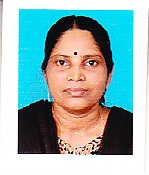 Full Name		 : S.Mohanambal                                        Qualification                        : B.pharm, Japanese language L3             Occupation                           : Japanese > English full time translator               Date of birth &Age             :  07-04-1967, 46yrs                Address	               : No.5, Oviyam flats,				  Vellalar st, Mogappair(w),				  Chennai, .                                                             600 037	             Phones		               : +91 9940030396, +91 44 26230396              E-mail   		               : mohanatra@yahoo.co.in             Skype                                   : s.mohanambal          Education  	               : Field of Expertise             : IT and Technical (Automotives,                                             Mechanical), Financial, Pharmaceutical (Health survey and Clinical trial )Rate                                   : INR 2.00-2.50 / Target English word depending upon the file type and content  Volume                             : Around 1000-1500 words/dayPayment term  	              : 30days by bank transfer		References                         : Given on demandExperience                               :   JAPANESE>ENGLISH-14yrs   Place: Chennai					                                         Yours faithfully, 31-05-2014                                                                                                             S. MohanambalCourseInstitutionYear of passingPercentage scored1B.pharmAnnamalai university1984-1989722JLPT    L4ABK-AOTS DOSOKAI,Chennai1998653JLPT   L3ABK-AOTS DOSOKAI,Chennai199962.5CompanyProjectsVolume       Period1.Sofil Information Systems (pvt) Ltd,Chennai2. ABK-AOTS DOSOKAI,        Chennai1.IT, NEC(Nippon        Electric corporation) and City bank2. Conversation and Level 4 Script course(week end course)teaching            15000January 2000 to January2002ABK-AOTS DOSOKAI,Chennai1.Alternator products,Resins (Auto Ancillary Products), Installation of printing machine, Machineries used in paper industry, etc.2.Conversation and L4 script course (Regular and week end course)teaching            15000February 2002  to 2004 DecemberVariousTranslation AgenciesMarketing of medicines, Health survey and Clinical trial,  Earth Excavator , IT specification50000May 2005  to 2013Nihon Technology, ABK-AOTS Dosokai, Chennai.Automotive,  Financial (Bank statement, pay slip), Garments export50002014February Translation AgenciesBusiness, Semi conductors( in LED technology5000 MarchTranslation Agencies  Emulsion Paint1500 words April